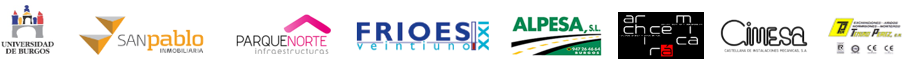 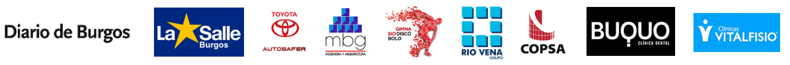 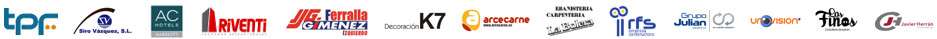 CATEGORIALOCALLOCALDIA Y HORAVISITANTEVISITANTEBUS1ª DIVISIÓNUBU San Pablo Burgos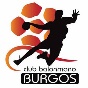 Pol Municipal El PlantíoDomingo 7 12.00 H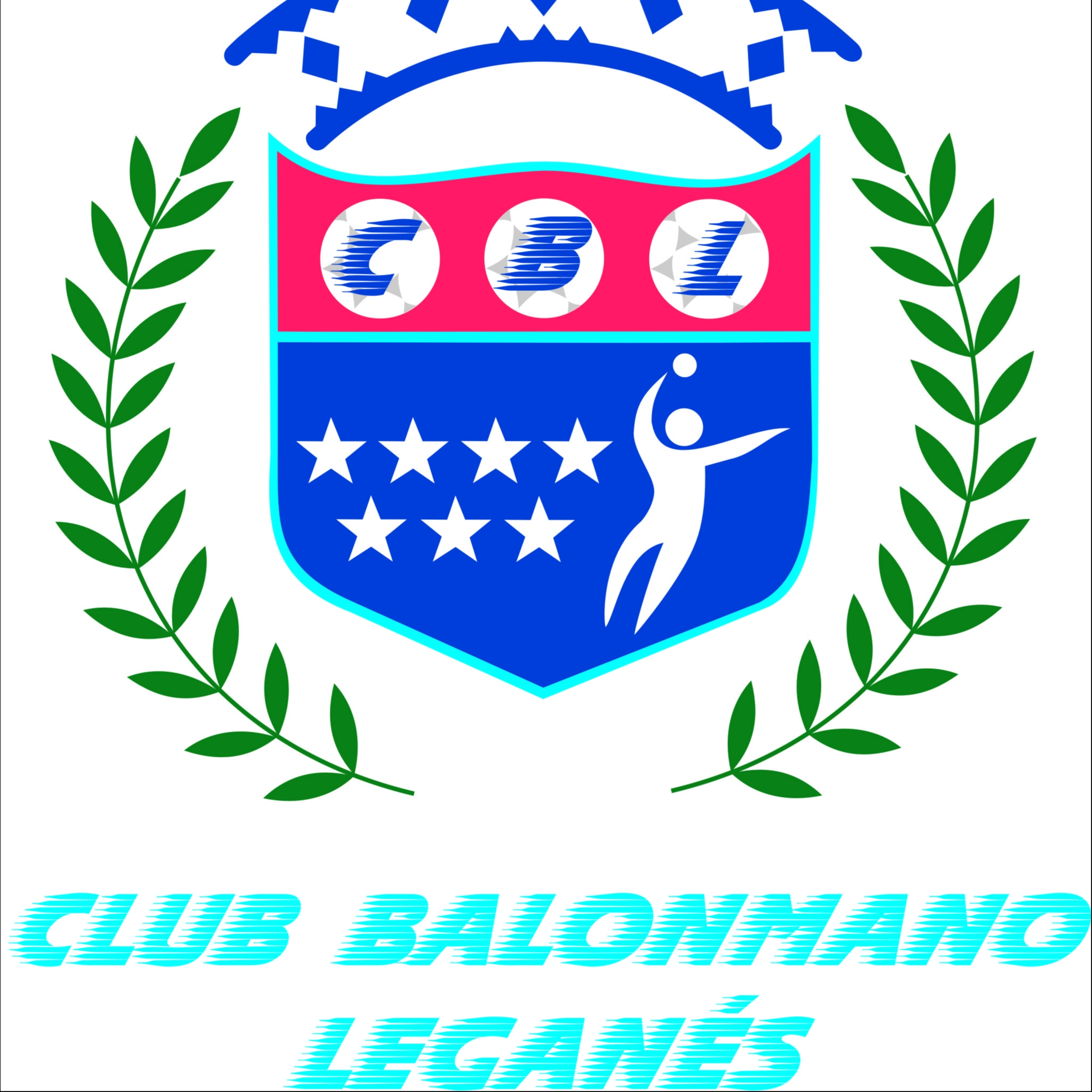 Jesmón Bm. Leganés2ª DIVISIONBalonmano Virgen del Camino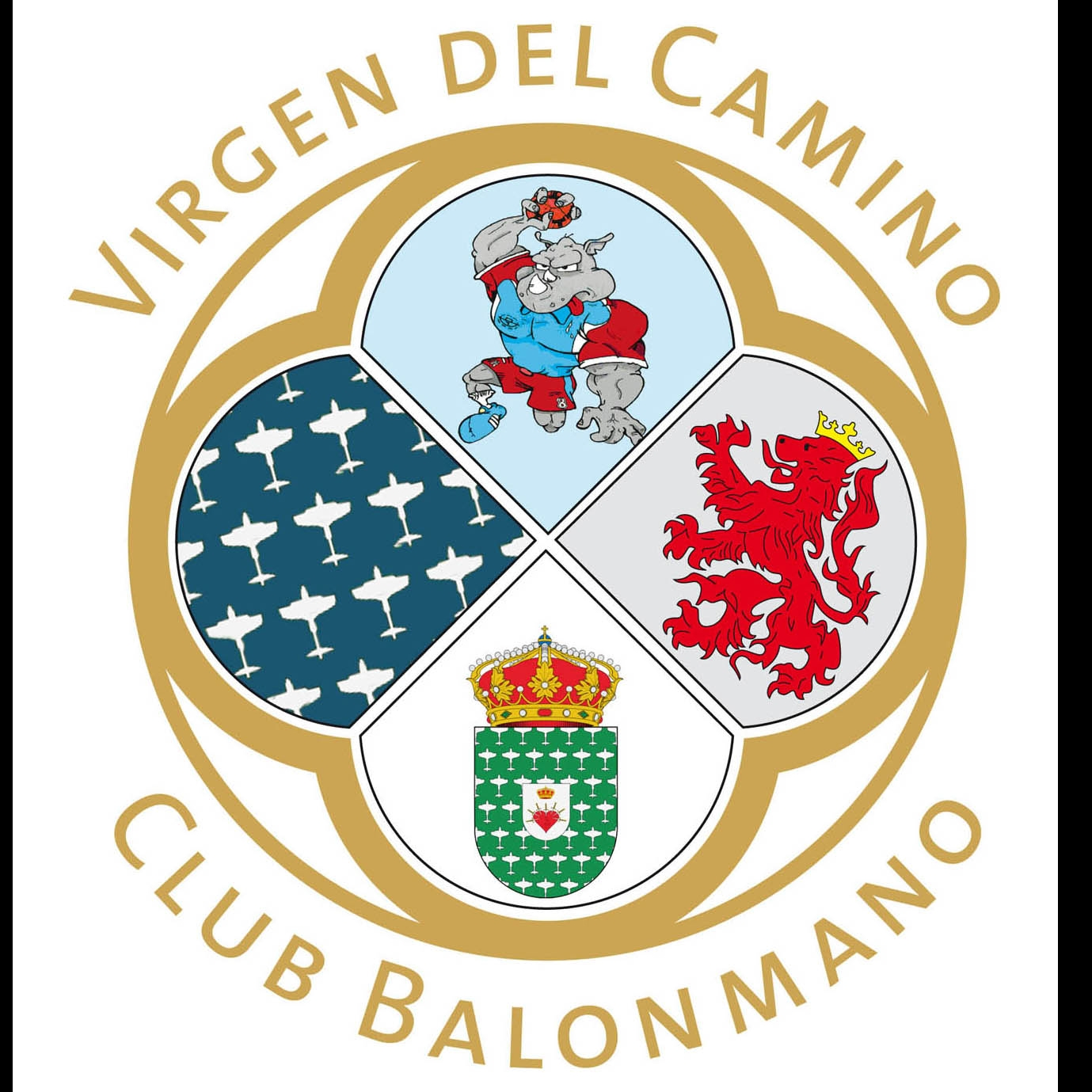 Pol. Municipal Virgen del Camino (León)Sábado 6 19:00 HParque Norte Infraestructuras BMBurgos15:30Pza. EspañaJuvenil masc.Colegio San Agustín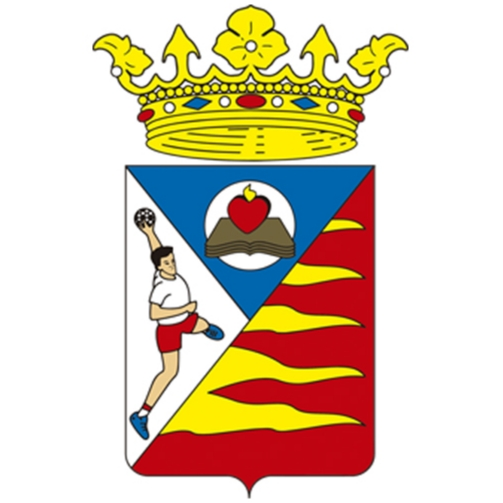 Pol. Colegio San Agustín (Valladolid)Sábado 6 11:00 HFerrolí BMBurgos8:00Gamonal y Pza. EspañaCadete masc.Gerardo de la Calle VDA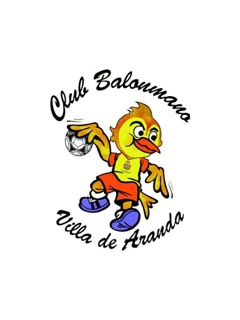 AplazadoAlpesa BmBurgosInfantil masc.Burpellet energía natural VDAAplazadoFrioes BMBurgosInfantil masc.Cimesa BMBurgos Pol Municipal El PlantíoDomingo 7 10:15 HTemiño Pérez BMBurgos